 國立嘉義大學生物機電學系專題演講活動花絮 國立嘉義大學生物機電學系專題演講活動花絮 國立嘉義大學生物機電學系專題演講活動花絮演講時地108年05月18日  工程館二樓教室108年05月18日  工程館二樓教室演 講 者台灣大學 生物產業機電工程學系 廖國基教授台灣大學 生物產業機電工程學系 廖國基教授演講題目無骨雨刷設計流程開發無骨雨刷設計流程開發活動花絮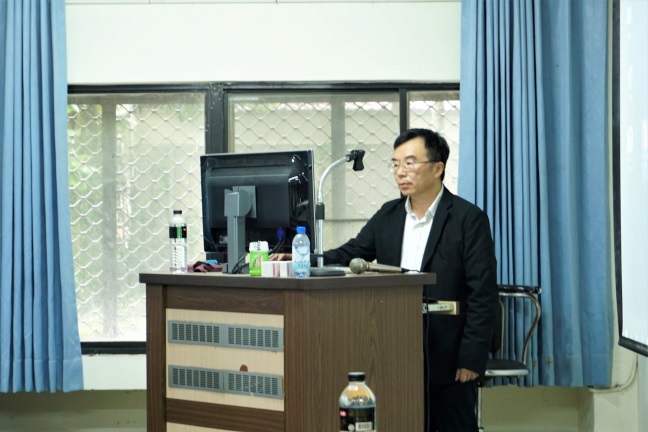 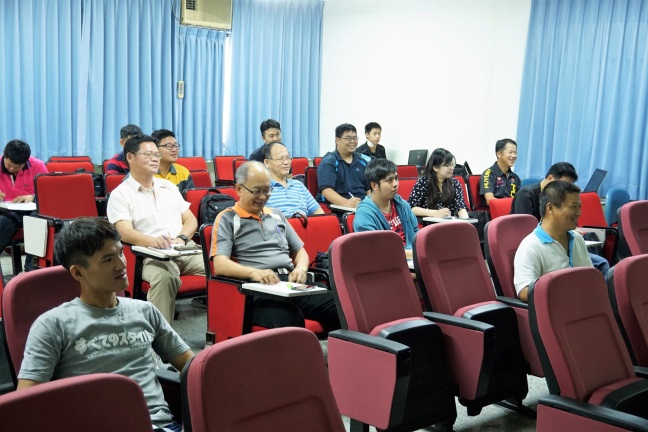 活動花絮廖國基教授解說畫面系上同學聽講畫面活動花絮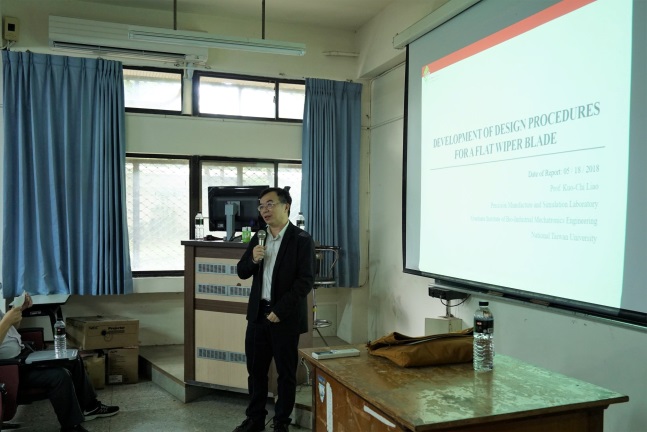 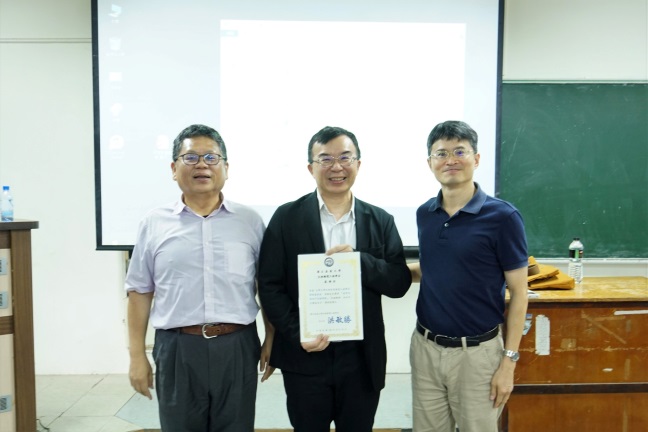 活動花絮廖國基教授演講畫面系主任與邱永川教授頒發感謝狀